PORTUGUÊS E ARTES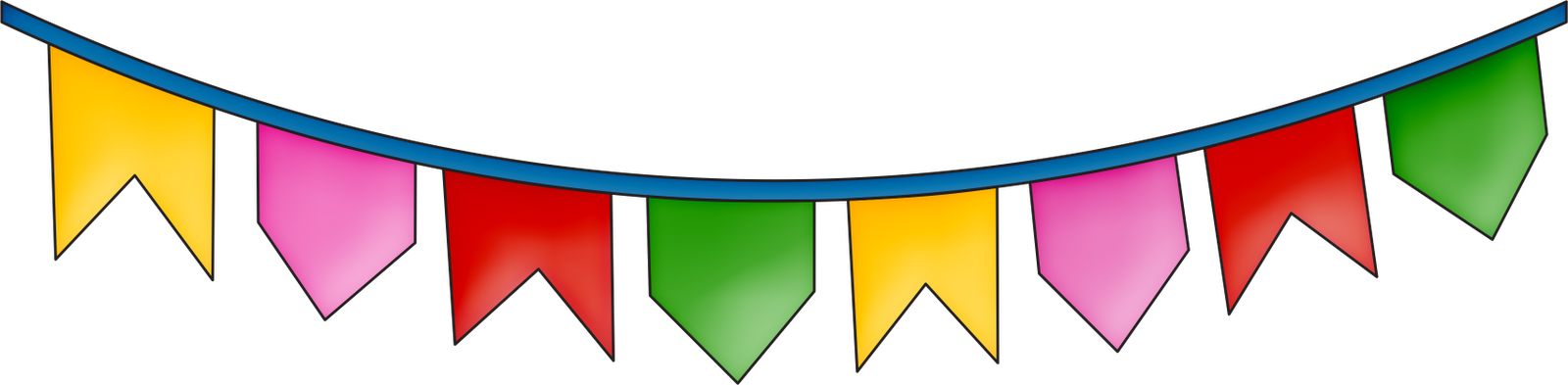 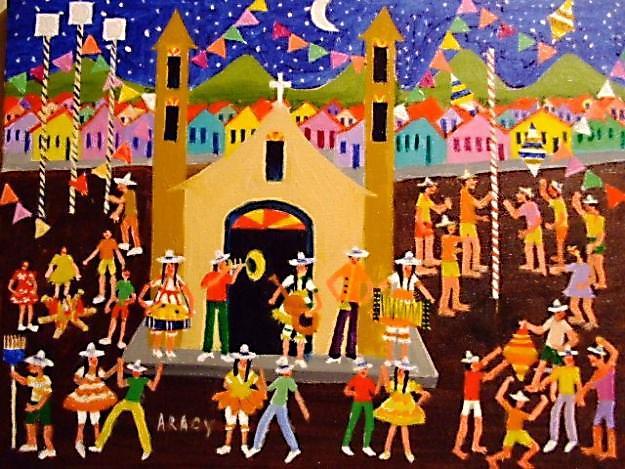 FESTA JUNINA	FORAM OS PORTUGUESES QUE NOS TROUXERAM AS FESTAS PARA COMEMORAR OS SANTOS DE JUNHO: SÃO JOÃO, SANTO ANTÔNIO E SÃO PEDRO. O DIA DE SÃO JOÃO – 24 DE JUNHO – COINCIDE COM A ÉPOCA DO ANO EM QUE A POPULAÇÃO DO CAMPO FESTEJA A COLHEITA. TODA A EUROPA CONHECEU ESSA TRADIÇÃO DE ACENDER A FOGUEIRA NOS CAMPOS E DE DANÇAR E BRINCAR AO SEU REDOR, O QUE É UMA EXPRESSÃO DE ALEGRIA NOS MESES DE FARTURA. BRASIL ESCOLA (TEXTO ADAPTADO)Questão 1a) POR QUE OS PORTUGUESES REALIZAVAM AS FESTAS NO MÊS DE JUNHO?b) POR QUE OS CAIPIRAS ACENDIAM FOGUEIRAS E DANÇAVAM AO SEU REDOR?Questão 2REPRESENTE A SEGUINTE PARTE DO TEXTO.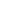 